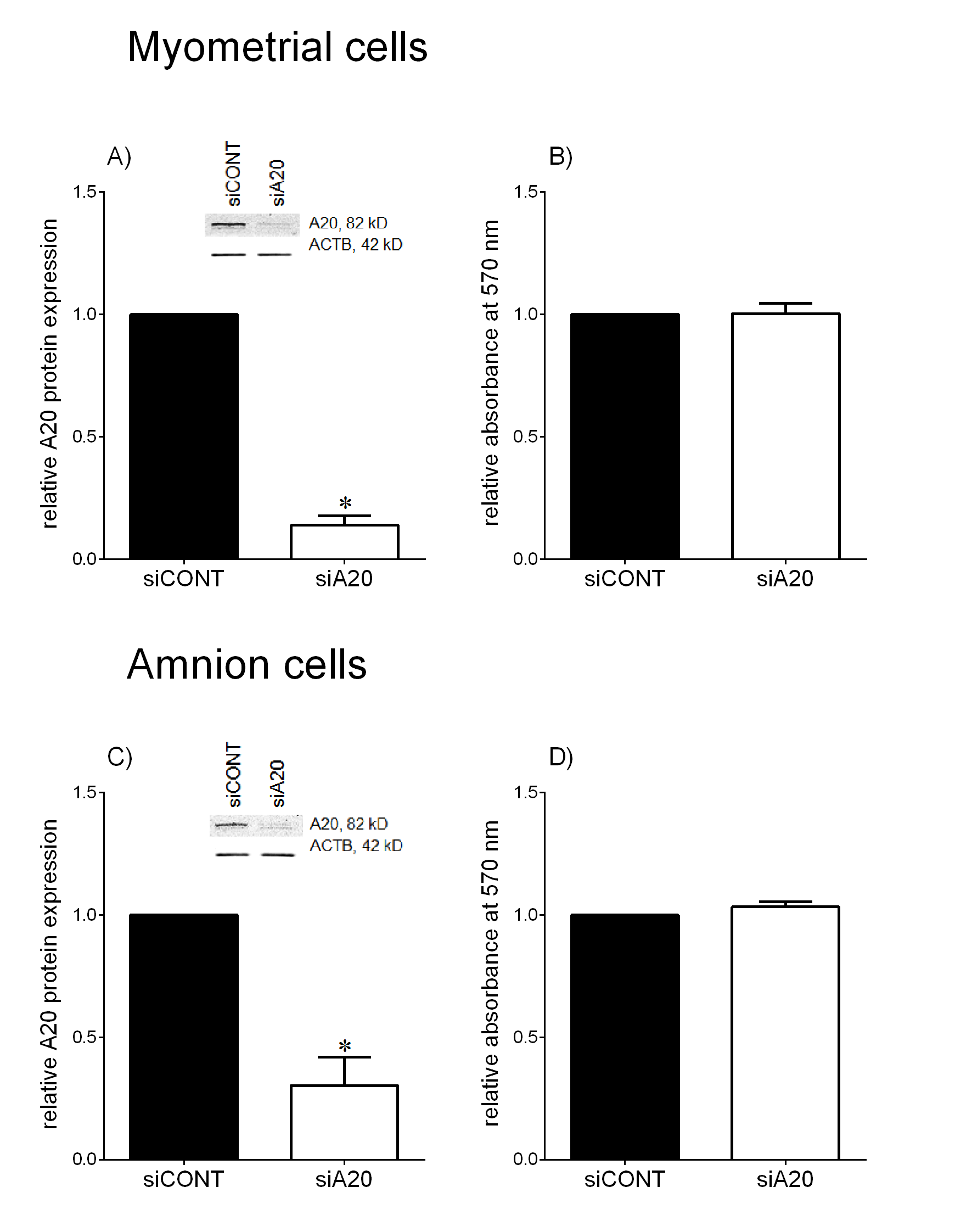 Supplementary Figure 1. Efficacy of siA20 knockdownHuman primary (A,B) myometrial and (C,D) amnion cells were transfected with 50 nM siCONT or 50 nM siA20 for 48 h (n=5 patients). (A,C) A20 protein expression was assessed by Western blotting and the fold change was calculated relative to the siCONT transfected cells (n=5 patients). Data is displayed as mean  SEM. *P<0.05 vs. siCONT (one-sample t-test). Representative Western blot images from 1 patient is also shown. (B,D) Cell viability was assessed using a MTT assay and the fold change was calculated relative to the siCONT transfected cells. Data is displayed as mean  SEM.